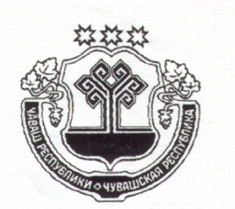 Автономное учреждение Чувашской Республики «Центр спортивной подготовки сборных команд Чувашской Республики имени А. Игнатьева» Министерства физической культуры и спорта Чувашской РеспубликиАвтономное учреждение Чувашской Республики «Центр спортивной подготовки сборных команд Чувашской Республики имени А. Игнатьева» Министерства физической культуры и спорта Чувашской РеспубликиПолное наименованиеАвтономное  учреждение Чувашской Республики «Центр спортивной подготовки сборных команд Чувашской Республики имени А. Игнатьева» Министерства физической культуры и спорта Чувашской РеспубликиСокращенное наименованиеАУ «ЦСП имени А. Игнатьева» Минспорта ЧувашииЮридический адрес428003, Чувашская Республика, г.Чебоксары, ул.Чапаева, 17Казначейский счет03224643970000001501Лицевой счет30266А00861 в Минфине Чувашии31266А00861 в Минфине ЧувашииНаименование банкаОтделение – НБ Чувашская Республика Банка России //УФК по Чувашской Республике г.ЧебоксарыБИК019706900Корреспондентский счет 40102810945370000084ИНН2129018664КПП213001001ОГРН1022101277153ОКПО02926546ОКВЭД93.19ОКТМО97701000ОКАТО97401000000ДиректорПавлов Василий Иванович Главный бухгалтерАтаманова Вероника ГеннадьевнаДействует на основанииУставаТел.8 (8352) 32-01-02 директор; 8 (8352) 32-01-07 зам.директора по финансам;8 (8352) 23-76-26  бухгалтерия ЦФОE-mailshvsm21@mail.ru  